Расписание игр по мини-футболуОткрытие турнира по мини-футболу23 апреля 2018, понедельникв 15:30стадион «Химик»ГРУППА A23 апреля 2018, понедельник24 апреля 2018, вторник25 апреля 2018, среда26 апреля 2018, четвергГРУППА B23 апреля 2018, понедельник24 апреля 2018, вторник25 апреля 2018, среда26 апреля 2018, четвергГлавный судья соревнований/ Сорокин А.Н./__________16:40                               5-6 курс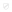 3 курс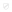 16:00                               5-6 курсПолиатлон17:20                                 3 курс           «Спасатель»16:40                            Полиатлон«Спасатель»16:00                               5-6 курс«Спасатель»16:40                             Полиатлон3 курс16:00                                   2 курс4 курс17:20                                   1 курсВыпускники16:40                                   2 курс1 курс16:00                                   4 курс1 курс17:20                                   2 курсВыпускники17:20                                   4 курсВыпускники